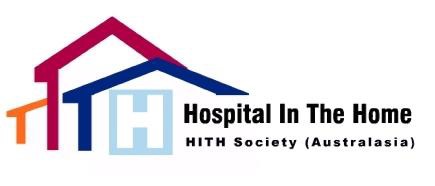 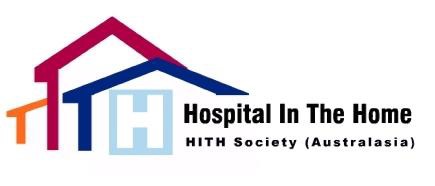 Nomination FormExecutive Council 2019I, 	being a financial member of HITH Society Australasia, nominate 	for the 2019 Executive Council.Signature of first nominee:	Date	/	/ 2019Seconder to Nomination:I, 	being a financial member of HITH Society Australasia, second the nomination of 		for the 2019 Executive Council.Signature of seconder:	Date	/	/ 2019NomineeI, 	accept the nomination for the Executive Council of the HITH Society (Australasia) for 2019Nominee’s signature:	Date:	/	/ 2019Scan and email; signed nomination form to: Lisa Bartholmaeuslisa.bartholomaeus@health.sa.gov.auThe Specialist Body of Health Professionals working in Hospital In The Home